Good News!!! Per the Wrightstown Department of Public Works, the Wrightstown Boat Launch is NOW OPEN... A word of caution, though, the water is still high so we ask everyone to be careful. Enjoy your Memorial Day weekend.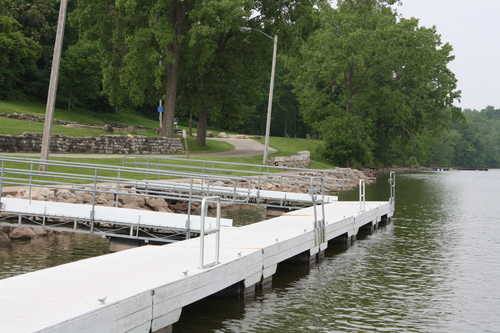 